Ergänzen Sie die grünen Felder!Übung 1 (40 P):Übung 2 (60 P):Stellen Sie sich vor, Sie haben sich um ein Stipendium beworben und jetzt sind Sie ErasmusstudentIn in Berlin. Sie verbringen ein ganzes Semester dort und möchten Ihren besten Freund/Ihre beste Freundin für ein Wochenende einladen. Schreiben Sie eine Einladung an ihn/sie! Laden Sie ihn/sie ein, beschreiben Sie ihm/ihr die Stadt und was auf ihn/sie dort wartet! Beachten Sie dabei die formalen Kriterien eines Briefes (Datum, Ort, Anrede, Abschiedsgruß)! Arbeitsblatt: Ein Wochenende in Berlin  - Abgabetermin: 15.02.2020.AntwortAntwortAntwortAntwort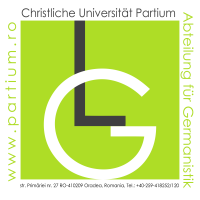 